Příloha č. 2Soupis majetku (Domov Bílá Opava) – Česká provincie Kongregace Dcer Božské Lásky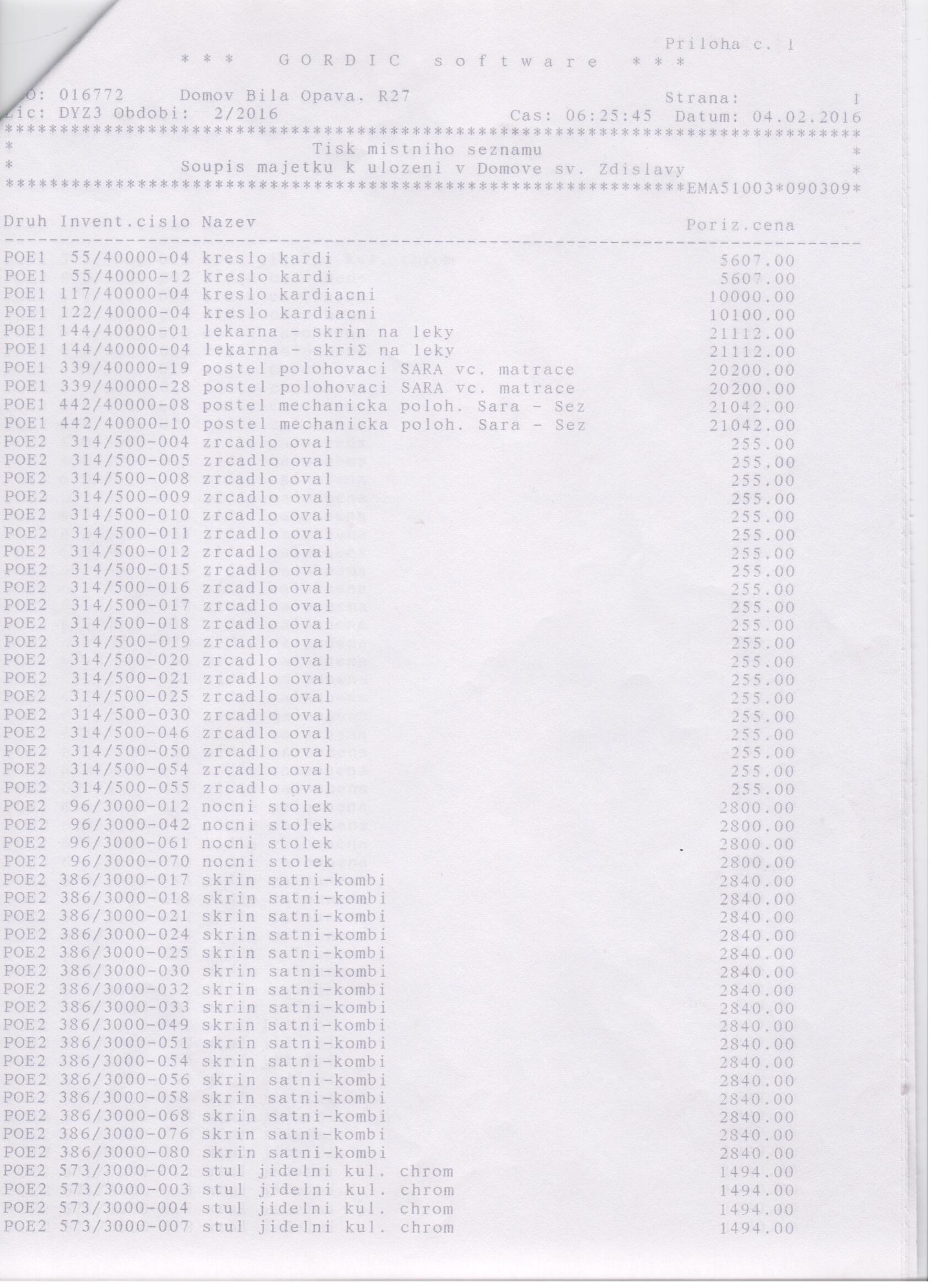 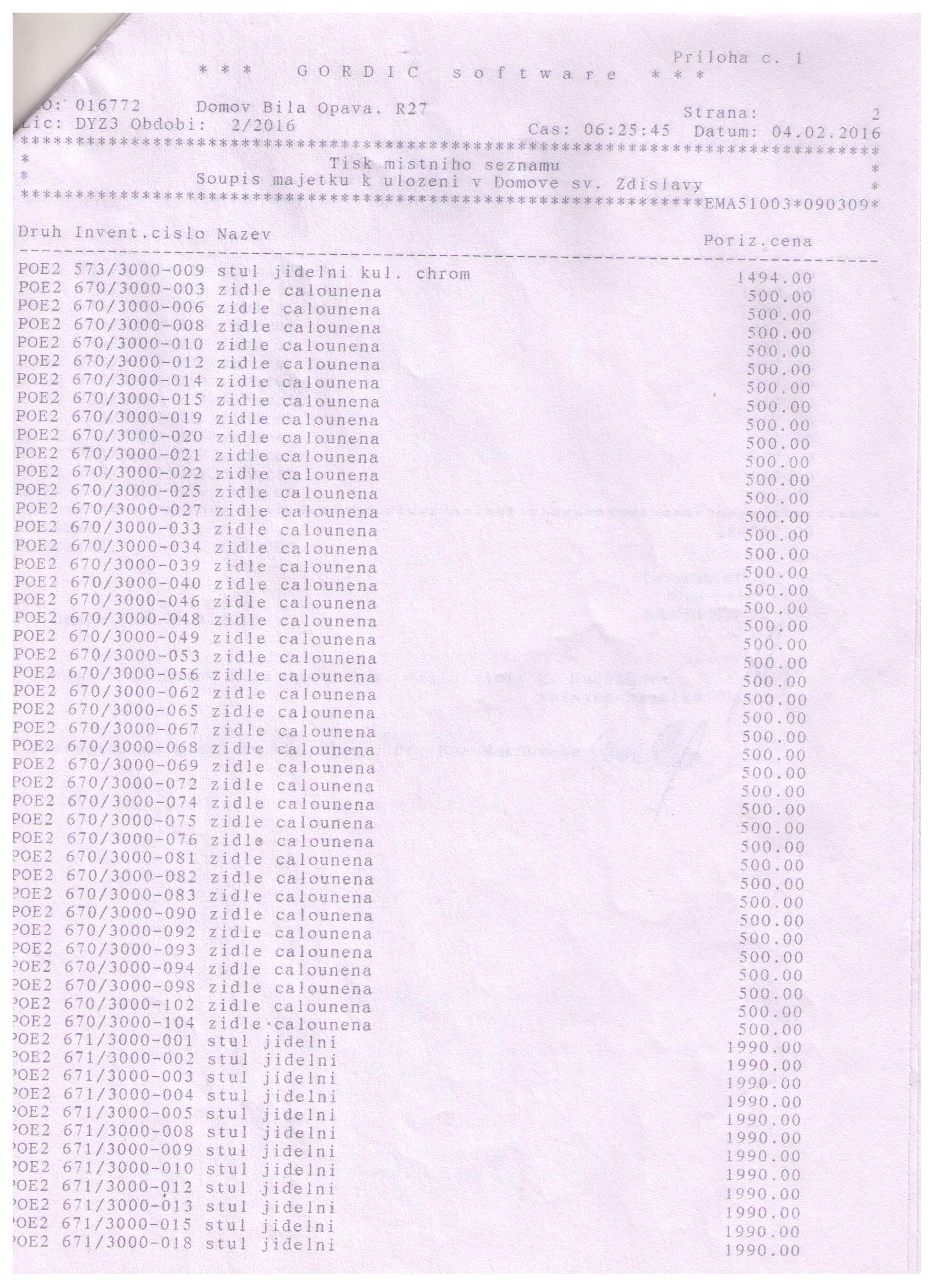 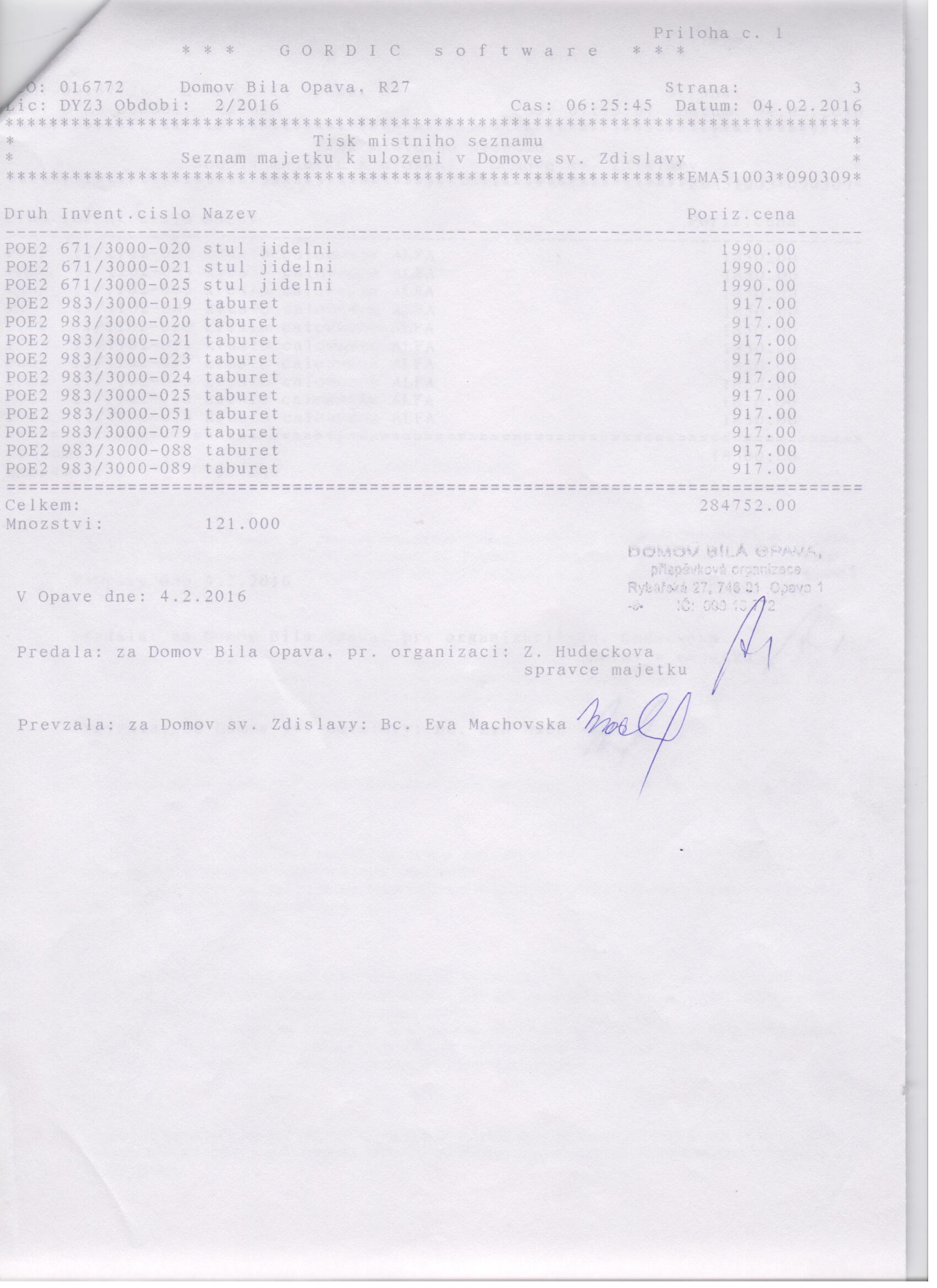 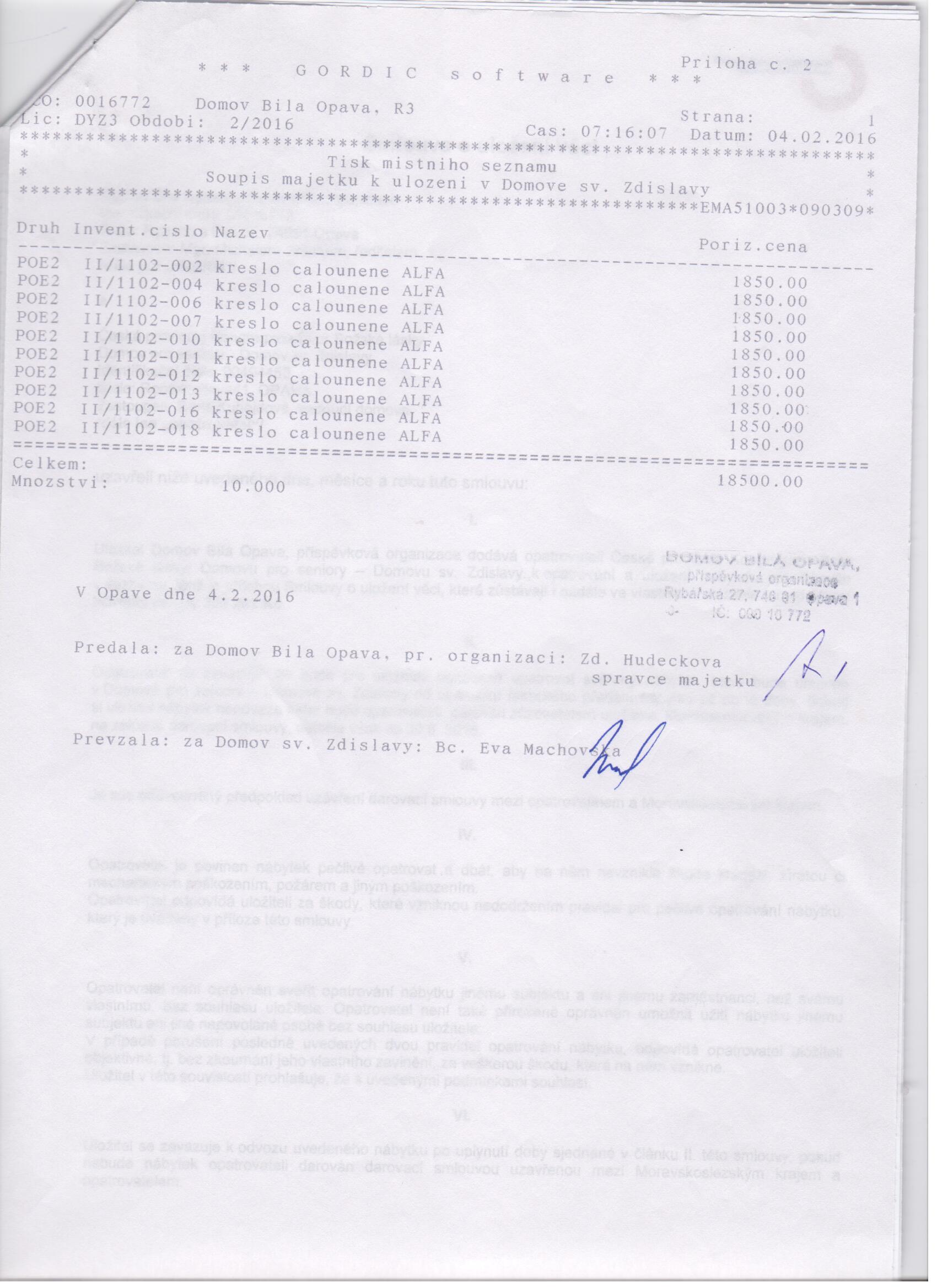 